		Holandia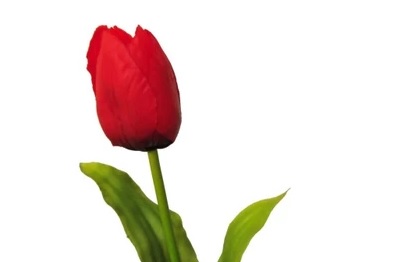 Kraj rowerów i wiatrakówTulipanów i chodakówTutaj posmakujesz seraDo Holandii się wybieram!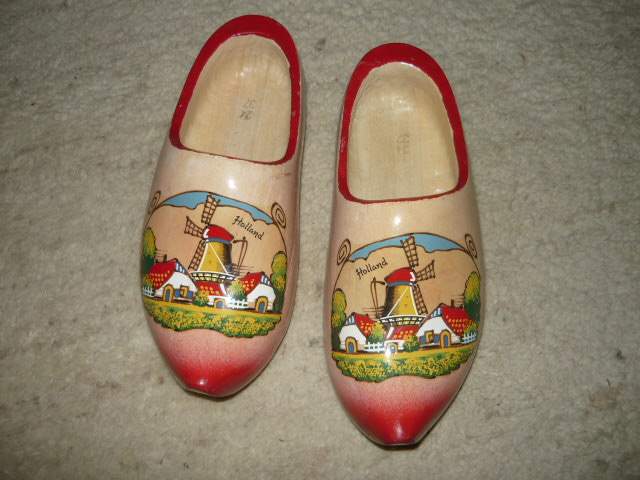 Nad północnym morzem leżyZachwycony, kto przybieżyPiękne plaże, czysta wodaTutaj czeka Cię przygodaAmsterdam – Holandii stolicaHaga, Rotterdam nas zachwycaW Holandii możesz się spotkać z królemBo król w tym państwie nadal panujeFlaga Holandii jest trójkolorowaKolory w pasach poziomych chowaOd góry czerwona w środku jest bieliNiebieski kolor na dole się ścieli			FLGA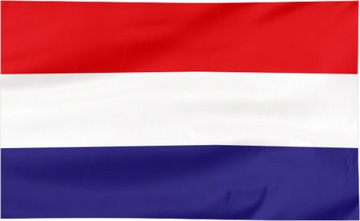 			GODŁO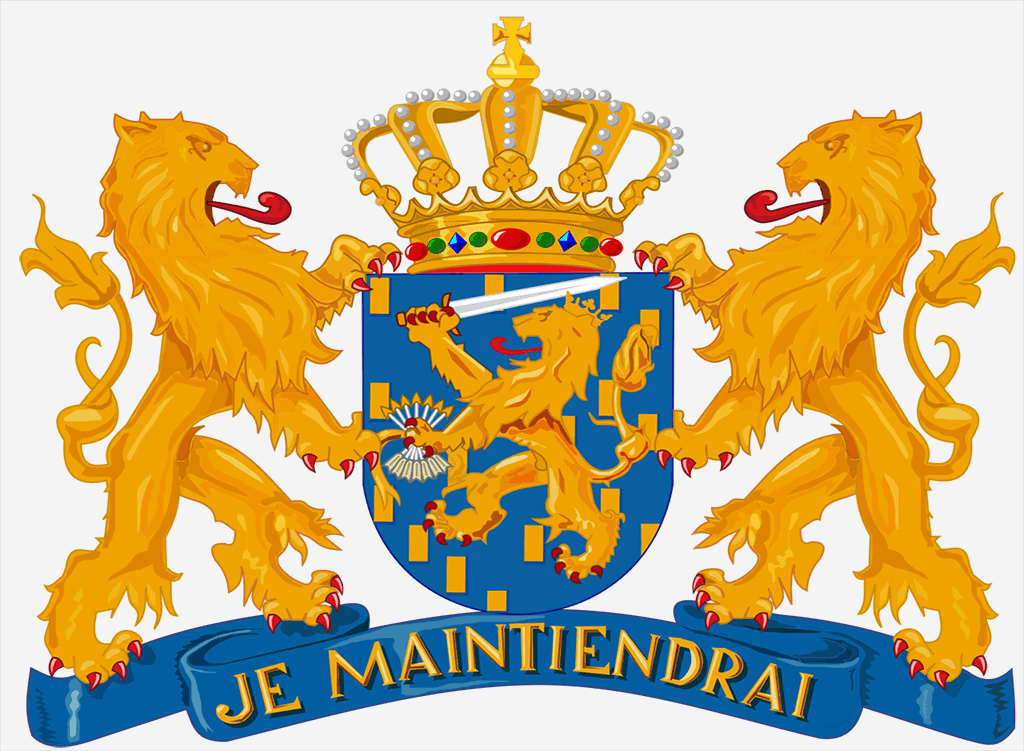 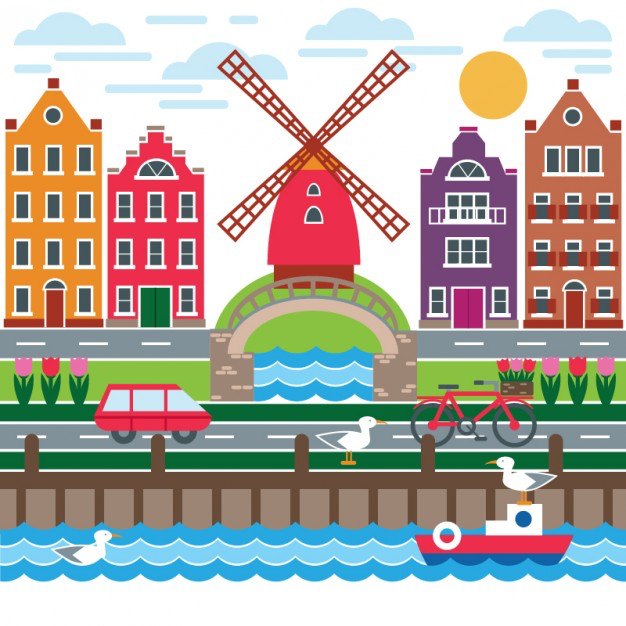 Wan Gogh artysta w świecie znanyZasłynął pięknymi słonecznikamiMuzeum artysty jest w AmsterdamieTu jego dzieła podziwiamy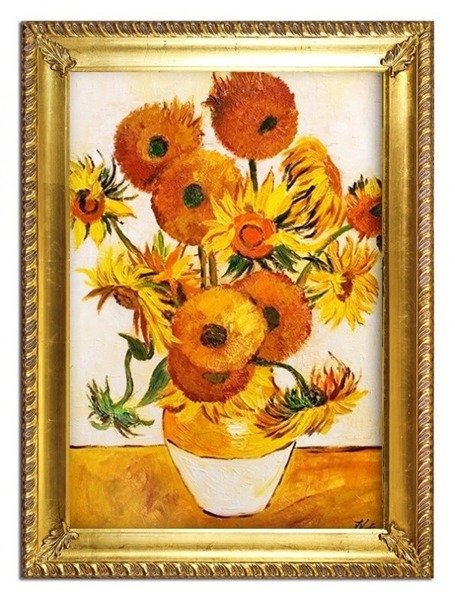 Zobacz Holandię zapraszam szczerzeWybierz się w podróż na rowerzeDotrzesz do różnych miejsc nieznanychWiele tajemnic poznasz skrywanych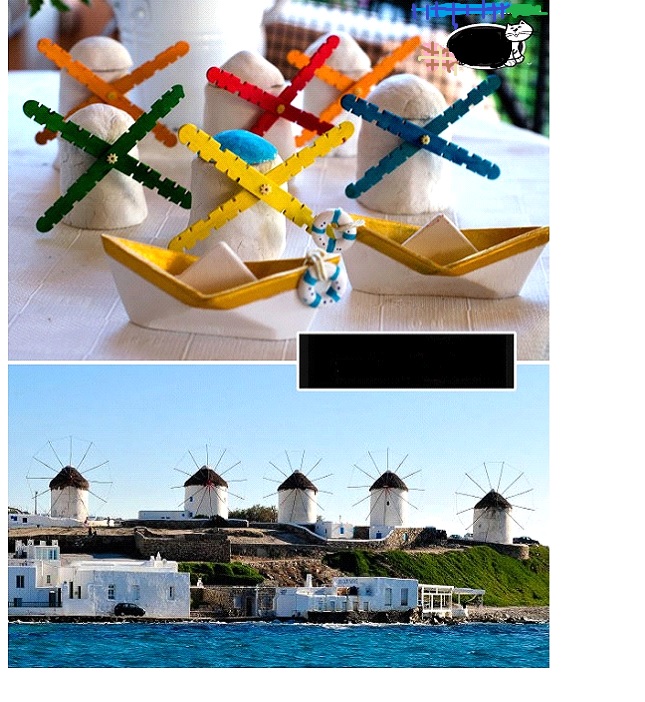 